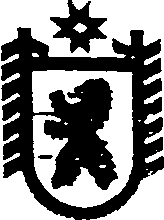 Республика КарелияАДМИНИСТРАЦИЯ СЕГЕЖСКОГО МУНИЦИПАЛЬНОГО РАЙОНАПОСТАНОВЛЕНИЕот  20  октября  2017  года  №  751   Сегежа  Об утверждении условий приватизации муниципального имуществамуниципального образования «Сегежский муниципальный район» Во исполнение Программы приватизации муниципального имущества муниципального образования «Сегежский муниципальный район», утвержденной решением Совета Сегежского муниципального района от 31 января 2017 г. № 318                      (в редакции решений Совета Сегежского муниципального района 28 февраля 2017 г.       № 327, от 25 августа 2017 г. № 373), в соответствии со статьями 14, 18 Федерального закона от 21 декабря 2001 г. № 178-ФЗ «О приватизации государственного и муниципального имущества», Положением об организации продажи государственного или муниципального имущества на аукционе, утвержденным постановлением Правительства Российской Федерации от 12 августа 2002 г. № 585, статьей 61 Устава муниципального образования «Сегежский муниципальный район», Положением о порядке и условиях приватизации муниципального имущества муниципального образования «Сегежский  муниципальный район»,  утвержденным решением Совета Сегежского муниципального района от 29 декабря 2016 г. № 315, протоколом заседания комиссии по продаже муниципального имущества муниципального образования «Сегежский муниципальный район» от 13 октября 2017 г., администрация Сегежского муниципального района  п о с т а н о в л я е т:Утвердить условия приватизации муниципального имущества муниципального образования «Сегежский муниципальный район»:помещение, назначение: нежилое, общая площадь 206,5 кв.м., этаж подвал, адрес объекта: Республика Карелия, Сегежский район, г. Сегежа,                             ул. Спиридонова, д. 1, пом. 72 (с 25 по 32) (далее –  лот № 1):способ приватизации лота № 1 – продажа на аукционе, открытом по форме подачи предложений о цене; начальная цена продажи лота № 1 в сумме 847 784,44 (восемьсот сорок семь тысяч семьсот восемьдесят четыре) рубля 44 копейки без учета НДС;«шаг  аукциона»  продажи лота № 1 в сумме 42 389,22 (сорок две тысячи триста восемьдесят девять тысяч) рублей 22 копейки;задаток в размере 20 процентов начальной цены продажи лота № 1 в сумме              169 556,89 (сто шестьдесят девять тысяч пятьсот пятьдесят шесть) рублей 89 копеек без учета НДС;помещение, назначение: нежилое, аптека, общая площадь 19 кв.м., подвал, номер на поэтажном плане 61, адрес объекта: Республика Карелия, Сегежский район, пгт. Надвоицы, ул. Калинина, д. 10, пом. 61 (далее – лот № 2):способ приватизации лота № 2 – продажа на аукционе, открытом по форме подачи предложений о цене; начальная цена продажи лота № 2 в сумме 131 501,29 (сто тридцать одна тысяча пятьсот один) рубль 29 копеек без учета НДС;«шаг  аукциона» продажи лота № 2 в сумме 6 575,06 (шесть тысяч пятьсот семьдесят пять) рублей 06 копеек;задаток в размере 20 процентов начальной цены продажи лота № 2 в сумме              26 300,26 (двадцать шесть тысяч триста) рублей 26 копеек;помещение, назначение: нежилое, общая площадь 81,1 кв.м., этаж подвал, адрес объекта: Республика Карелия, Сегежский район, пгт. Надвоицы, ул. Ленина, д. 4, пом. 26 (далее – лот № 3):способ приватизации лота № 3 – продажа на аукционе, открытом по форме подачи предложений о цене; начальная цена продажи лота № 3 в сумме 497 987,72 (четыреста девяносто семь тысяч  девятьсот восемьдесят семь) рублей 72 копейки без учета НДС;«шаг  аукциона» продажи лота № 3  в сумме 24 899,39 (двадцать четыре тысячи восемьсот девяносто девять) рублей 39 копеек;задаток в размере 20 процентов начальной цены продажи лота № 3 в сумме                   99 597,54 (девяносто девять тысяч пятьсот девяносто семь) рублей 54 копеек;обременение: договор на сдачу в аренду недвижимого имущества, находящегося в муниципальной собственности Сегежского муниципального района от 15 мая 2007 г. № 1896, заключенный с индивидуальным предпринимателем Маркиевой Людмилой Анатольевной;помещение, назначение: нежилое, общая площадь 61,4 кв.м., этаж 1, адрес объекта: Республика Карелия, Сегежский район, г. Сегежа, ул. Ленина, д. 17,  пом. 13 (7,8)  (далее – лот № 4):способ приватизации лота № 4 – продажа на аукционе, открытом по форме подачи предложений о цене; начальная цена продажи лота № 4 в сумме 444 963,59 (четыреста сорок четыре тысячи девятьсот шестьдесят три) рубля 59 копеек  без учета НДС;«шаг  аукциона» продажи лота № 4 в сумме 22 248,18 (двадцать две тысячи двести сорок восемь) рублей 18 копеек;задаток в размере 20 процентов начальной цены продажи лота № 4 в сумме                88 992,72 (восемьдесят восемь тысяч девятьсот девяносто два) рубля 72 копейки;помещение, назначение: нежилое, общая площадь 15,2 кв.м., этаж 1, адрес объекта: Республика Карелия, Сегежский район, г. Сегежа,  ул. Ленина, д. 17, пом. 14 (9) (далее - лот № 5):способ приватизации лота № 5 – продажа на аукционе, открытом по форме подачи предложений о цене; начальная цена продажи лота № 5 в сумме 176 170, 19 (сто семьдесят шесть тысяч сто семьдесят) рублей 19 копеек без учета НДС;«шаг  аукциона» продажи лота № 5 в сумме 8 808,51 (восемь тысяч восемьсот восемь) рублей 51 копейка;задаток в размере 20 процентов начальной цены продажи лота № 5 в сумме                35 234,04 (тридцать пять тысяч двести тридцать четыре) рубля 04 копейки;2. Ведущему специалисту комитета по управлению муниципальным имуществом и земельными ресурсами администрации Сегежского муниципального района Н.К. Запаранюк разместить настоящее постановление в информационно-телекоммуникационной сети «Интернет» на официальном сайте администрации Сегежского муниципального района по адресу: http://home.onego.ru/~segadmin в течение десяти дней со дня его принятия.    3. Контроль за исполнением настоящего постановления возложить на главного специалиста комитета по управлению муниципальным имуществом и земельными ресурсами администрации М.Г. Мокрецову.            Глава администрации Сегежского муниципального района                                                      Ю.В. ШульговичРазослать: в дело, КУМИиЗР- 2. 